Publicado en 72000 el 24/01/2013 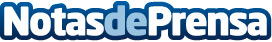 PIENSA WEB explota las múltiples ventajas que significa tener presencia en las redes sociales.El desarrollo de las telecomunicaciones aporta desde todos los ámbitos nuevas herramientas a las empresas para su desarrollo y, desde luego la revolución que ha supuesto la expansión del uso de Internet ha dado un vuelco al desarrollo empresarial desde todos los puntos de vista, comunicación (uso del correo electrónico para envío de mensajes o documentos), marketing, ventas, etc.Datos de contacto:Piensaweb.com.mxNota de prensa publicada en: https://www.notasdeprensa.es/piensa-web-explota-las-multiples-ventajas-que-significa-tener-presencia-en-las-redes-sociales Categorias: Marketing http://www.notasdeprensa.es